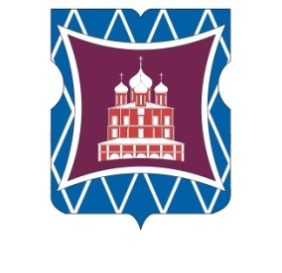 СОВЕТ ДЕПУТАТОВМУНИЦИПАЛЬНОГО ОКРУГА ДОНСКОЙРЕШЕНИЕ23 мая 2019 года              01-03-54	 Об отмене   решения Совета   депутатов  	 муниципального          округа   Донской  	 от  20 декабря   2017 года    №   01-03-95 	На основании протеста прокурора Симоновской межрайонной прокуратуры Южного административного округа города Москвы Цабрии Д.Т. от 22 апреля 2019 года № 7-1-19/4666 на  решение Совета депутатов муниципального округа Донской от 20 декабря 2017 года № 01-03-95 "О  согласовании   установки  ограждающих  устройств  на  придомовой  территории многоквартирных   домов по адресу:  г.  Москва,   Варшавское шоссе, дом 18, корпуса 1, 2, 3" (входящий от  17 мая 2019 года № 107),             Совет депутатов муниципального округа Донской решил:	1. Отменить решение Совета депутатов муниципального округа Донской от 20 декабря 2017 года № 01-03-95 "О  согласовании   установки  ограждающих  устройств  на     придомовой  территории многоквартирных   домов по адресу:  г.  Москва,   Варшавское шоссе, дом 18, корпуса 1, 2, 3".	2. Направить настоящее решение в Симоновскую межрайонную  прокуратуру  Южного административного округа города Москвы,  Департамент территориальных органов исполнительной власти города Москвы, префектуру Южного административного округа города Москвы,  управу Донского района города Москвы, уполномоченным на представление интересов собственников помещений в многоквартирных домах по адресу: г. Москва, Варшавское шоссе, дом 18, корпуса 1, 2, 3  в течение трех дней со дня его принятия.    3. Опубликовать настоящее решение в бюллетене «Московский   муниципальный вестник» и разместить на официальном сайте муниципального округа Донской  www.mo-donskoy.ru.	4. Настоящее решение вступает в силу со дня его принятия.  5. Контроль за исполнением настоящего решения возложить на главу муниципального округа Донской  Кабанову Т.В.Глава муниципального округа Донской                                                                           Т.В. Кабанова